Dzień Dobry w czwartek 28.05.2020Temat dnia : Mój tata 1. Posłuchajcie wiersza W. Fabera ,,Do czego służy tatuś ?''Do czego służy tatuś ? Na przykład do prania kiedy za dużo pracy miewa w domu mama .Do wbijania haczyków w twardy beton ściany wtedy gdy nową szafkę lub obraz wieszamy .Do strugania gdy złamie się twardy ołówek .Do wkładania do mojej skarbonki złotówek Do wspinaczki gdy sobie przed ekranem usiadł .Do trzepania dywanów jazdy odkurzaczem do chodzenia z córeczką na lody , na spacer Do pomagania w lekcjach tez miewam tatusia .a kiedy się gazetą jak tarczą zasłania przynoszę kolorową książkę do czytania .I razem wędrujemy do ostatniej strony Do tego służy tatuś dobrze oswojony !2. Rozmowa na temat wiersza - W jakich sprawach pomaga dziecku tatuś z wiersza ? - Jakie prace domowe wykonuje tatuś ?- W jakich sprawach i pracach pomagają wasi tatusiowie ?3. Poszukajcie jak największej liczby określeń taty , zapiszcie je na kartce (np. dobry , kochany , pracowity ... )4. Przyporządkujcie podanym osobom wypowiedzi zapisane w ramkach . ( dołączona karta pracy ) 5. Wykonajcie zadania z karty pracy s. 50 , 51. 5. Spróbujcie poprawnie nazwać członków rodziny . Dokończcie zdania wypowiadane przez rodzica :- Mama mojej mamy lub taty to ... ( babcia )- Tata mojej mamy lub taty to ... ( dziadek ) - Siostra mojej mamy lub taty to ... ( ciocia )- Brat mojej mamy lub taty to ... ( wujek ) - Mama mojej babci lub dziadka to ... ( prababcia ) - Tata mojej babci lub dziadka to ... ( pradziadek ) 6. Wymieńcie kto wchodzi w skład waszej rodziny , jak mają na imię jej członkowie . 7. Rozwiążcie zagadki tekstowe Kocha nas najbardziej na świecie wszystkie troski od nas odgania Ona nas urodziła , czy już wiesz kto to ? To ... ( mama )Gdy coś się w domu zepsuje szybciutko to naprawi . Samochód też zreperuje bo on wszystko potrafi  ( tata )Dla was wnucząt ona zawsze dobre serce ma Czułym okiem na was patrzy bajek mnóstwo zna . ( babcia ) Nie każdy jest siwy nie każdy wąsaty ale każdy jest tatą mamy albo taty  ( dziadek ) Kto jest zatroskany kiedy chorujemy i gdy dziurę w spodniach do domu niesiemy ? ( rodzice )Taki sam chłopiec jak ja mamę wspólną ze mną ma Wspólny jest również tata A ja wiem , że mam ... ( brata )Co to za dziewczynka ze mną w domu mieszka do rodziców mówi : mamo , tato a na imię ma Agnieszka . ( siostra ) 8. Zabawa ruchowa ,,Tata pracuje''Poruszajcie się w rytm dowolnej muzyki . Podczas przerwy wykonujcie prace o których mówi rodzic . Np. Tata pisze na komputerze , Tata trzepie dywan , Tata myje samochód , Tata gra na skrzypcach 9. Dokończcie ozdabiać krawaty i muszki w/g wzoru . Rysujcie po śladach . Karta pracy s. 57 . 10. Wykonajcie laurkę dla taty w/g wzoru lub samodzielnie , wręczcie ja tacie wraz z życzeniami . Do usłyszenia jutro serdecznie was wszystkich pozdrawiam . 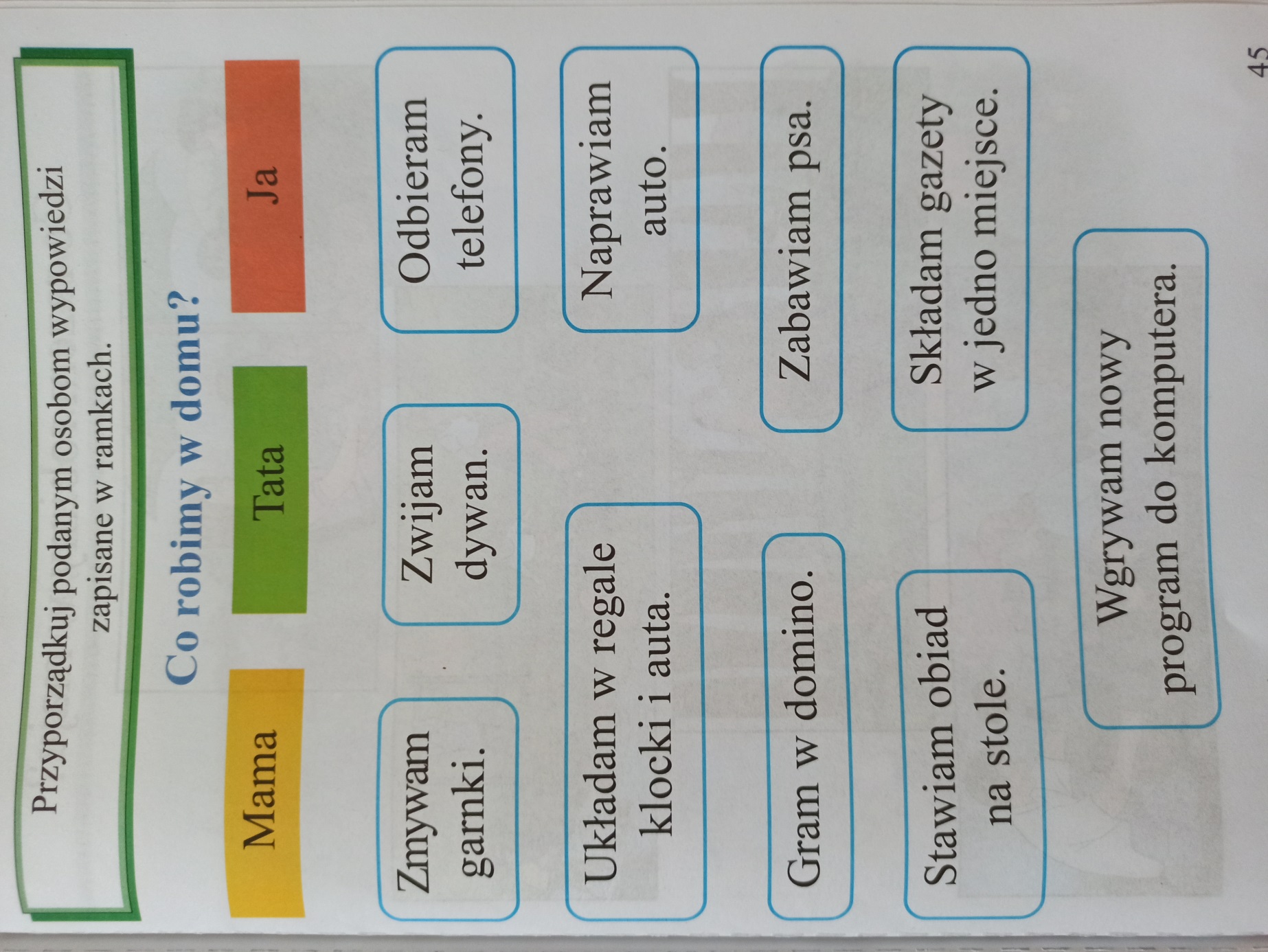 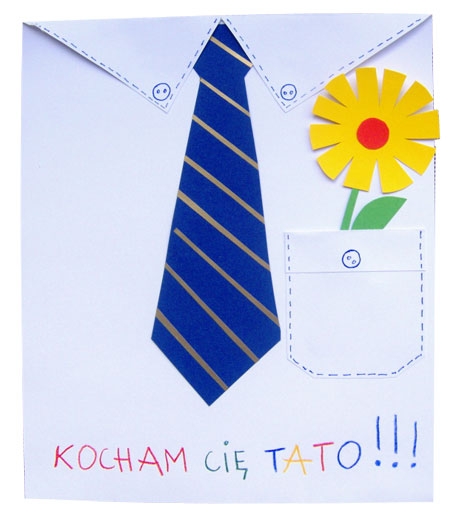 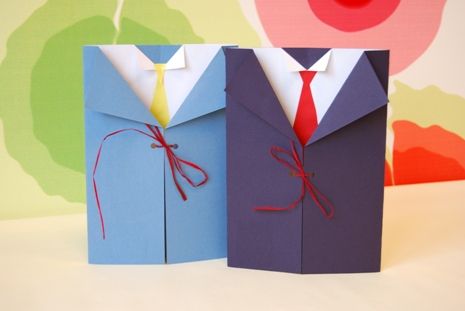 